Četvrtak 								  30.4.2020. 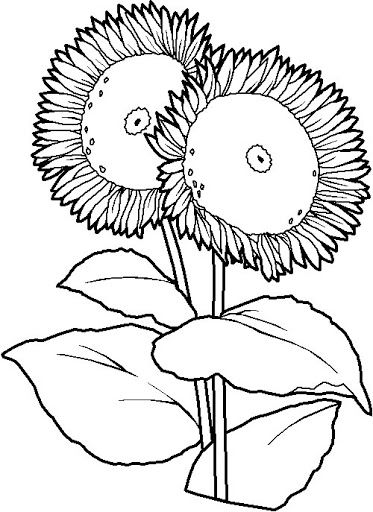 HRVATSKI JEZIKMEDIJSKA KULTURA: Bolek i LolekJesi li čuo za Boleka i Loleka do sada? Ako nisi, danas je pravo vrijemeda saznaš tko su oni. Oni su braća koja imaju svakakve avanture. Pogledat ćeš crtani film o njima, a nakon toga napraviti malu analizu pogledanoga. Crtić se nalazi na ovom linku: https://www.youtube.com/watch?v=_p-y7AcRvJoKada si pogledao/pogledala, prepiši plan ploče i pitanja u bilježnicu, odgovori na njih te mi pošalji svoj rad na pregled do ponedjeljka. Potrudi se jer ćeš dobiti ocjenu.  				BOLEK I LOLEK VRSTA: crtani poljski filmGODINA NASTANKA: 1964.Glavni likovi u ovom crtanom filmu su __________ i ________________ . Koje životinje se prikazuju u ovom crtiću?Što su sve Bolek i Lolek radili dok su bili sami kod kuće?Kako je Lolek oprao posuđe? Što je Bolek učinio s Lolekom jer mu se smijao kada su pali s ljestva?Što ti misliš o takvom ponašanju? Koji lik ti se više svidio i zašto?Koji dio ti je bio najsmješniji?Nacrtaj najsmješniji dio.PRILAGOĐENI PROGRAM – NIKOLA – pogledati crtić, prepisati plan ploče i pitanja (1., 2., 3., 4., 7. i 9.)TJELESNA I ZDRAVSTVENA KULTURAVježbaj uz sportaše na HRT3.DOPUNSKA NASTAVA – MATEMATIKA – NIKOLA – prepiši zadatke u bilježnicu i riješi.FAKTOR46589103217FAKTOR25251010520UMNOŽAKDJELJENIK35186045201214504015DJELITELJ521052225105KOLIČNIK